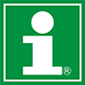 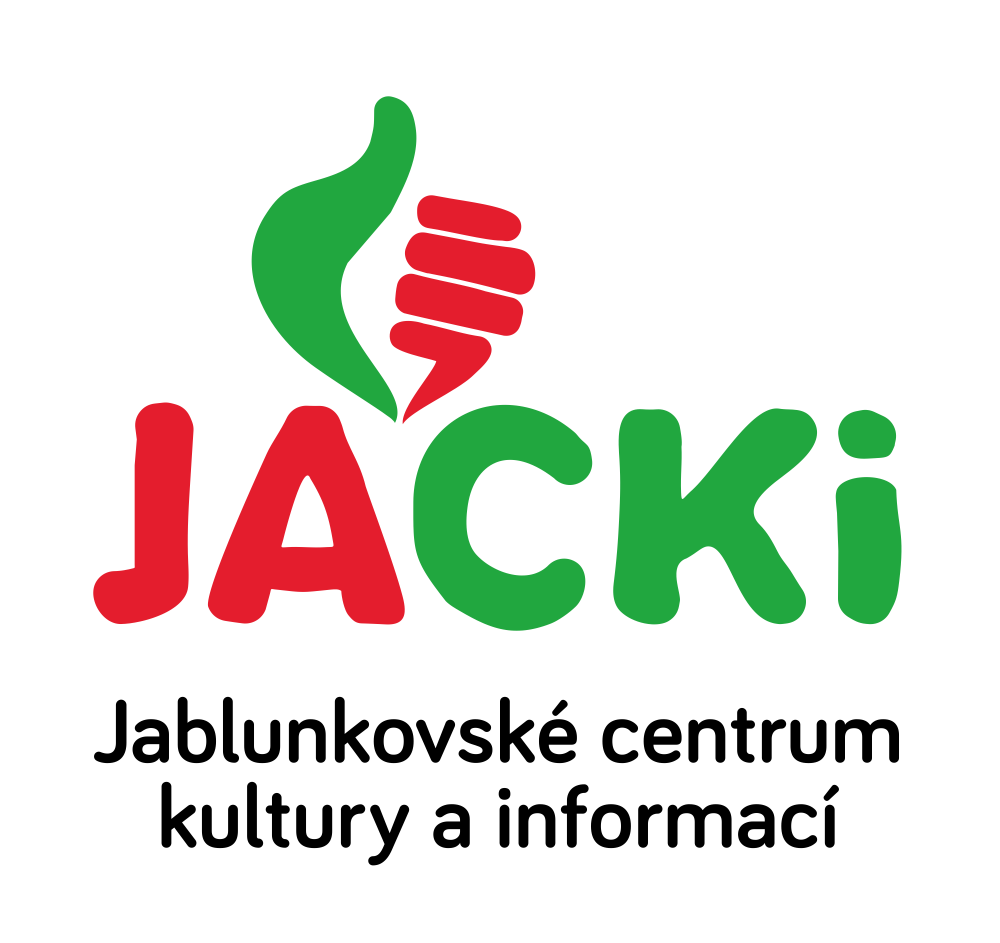 JABLUNKOVSKÉ CENTRUM KULTURY A INFORMACÍ, PŘÍSPĚVKOVÁ ORGANIZACEtel. 558 358 013, e-mail: akce@jablunkov.cz, info@jablunkov.czKULTURNÍ A SPORTOVNÍ AKCE NA JABLUNKOVSKU – ŔÍJEN 2018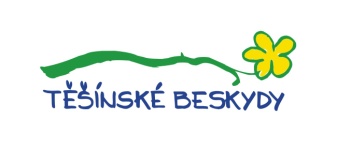 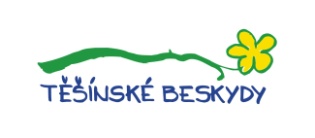 1. – 5. 10. 2018 
Jablunkov – knihovnaTýden knihovenwww.jackijablunkov.cz 2. 10. 2018 
Jablunkov – JACKi, Mariánské nám. 1Slavnostní otevření Senior Pointu v JablunkověV 10.00 hod. www.jackijablunkov.cz 3. 10. 2018Jablunkov – Pekárna a cukrárna na náměstíPřírodní cestou ke zdravíPřednáška Pavlíny Valentovičové.Informace a rezervace: karinkantorova@email.cz 5. 10. 2018 
Jablunkov – JACKi, Mariánské nám. 126. Filmové Babí léto 2018www.jackijablunkov.cz 8. – 14. 10. 2018 
JablunkovTýden sociálních služebwww.jablunkov.charita.cz 6. 10. 2018 
Jablunkov – JACKi, Mariánské nám. 1„T. G. Masaryk a 100 let republiky“Přednáška Petra Hory Hořejše. 
Začátek v 15.00 hod.www.jackijablunkov.cz 6. 10. 2018 
Mosty u Jablunkova – chata Skalka90 let chaty Skalkawww.chata-skalka.cz 6. 10. 2018 – 31. 3. 2018
Mosty u Jablunkova – chata SkalkaVýstava fotografií „Lomňanská krajina“Výstava Ladislava Pekárka. www.chata-skalka.cz 6. 10. 2018
Dolní Lomná – areál u Lomňanského muzeaXI. Euroregionální jarmark a trh domácích zvířatwww.dolnilomna.eu 6. 10. 2018 
Mosty u Jablunkova – knihovnaSoutěž o „nejlepšího Pexesmana“Přihlášky:http://naseknihovna.cz/mostyujablunkova/7. 10. 2018 
Nýdek – náměstíNýdecký krmášwww.nydek.cz11. 10. – 16. 11. 2018 
Mosty u Jablunkova – GOTIC„Lomná a Beskydy před 50 lety“Výstava Jana Sikory. www.gotic.cz 13. 10. 2018 
Mosty u Jablunkova – Ski areálJadwiga Kros
Závody v běhu do vrchu.www.skimosty.eu 14. 10. 2018 
Jablunkov – kostel Božího TělaKoncert SHF 2018 -  Blažíková, Kabátková/Barokní PařížZačátek v 15.00 hod.www.jackijablunkov.cz 13. – 14. 10. 2018 Mosty u Jablunkova – centrum
Pouť sv. Hedvikywww.gotic.cz 15. 10. 2018 
Jablunkov – JACKi, Mariánské nám. 1Listování – Kluk z kostekZačátek v 17 hodin. www.jackijablunkov.cz 